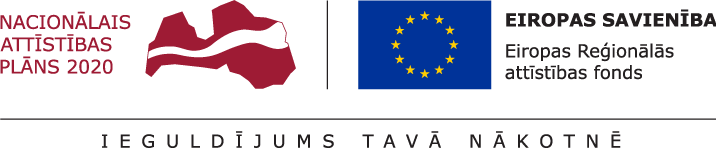 Darbības programmas "Izaugsme un nodarbinātība” 8.3.1. specifiskā atbalsta mērķa  (turpmāk – SAM) “Attīstīt kompetenču pieejā balstītu vispārējās izglītības saturu” 8.3.1.2. pasākuma “Digitālo mācību un metodisko līdzekļu izstrāde” (turpmāk – SAM pasākums) pirmās projektu iesniegumu atlases kārtas nolikums I. Prasības projekta iesniedzējam un sadarbības partnerim1.	Projekta iesniedzējs ir Uzņēmumu reģistra komercreģistrā reģistrēts komersants.2. Projekta iesniedzējs nav grūtībās nonācis komersants atbilstoši pasākuma MK noteikumu 14.punktam. 3. Projekta iesniedzējs projektu īsteno sadarbībā ar vismaz diviem sadarbības partneriem.Sadarbības partneri ir izglītības iestādes, kas īsteno pirmsskolas vai pamatizglītības programmu, kuras saturs un izglītojamo vecumgrupa atbilst izstrādājamā vai adaptējamā digitālā mācību vai metodiskā līdzekļa saturam un mērķim, un iesaista vienu vai vairākus atbilstošo mācību priekšmetu pedagogus, kā arī vismaz 30 attiecīgās mērķa grupas izglītojamos kopā visās izglītības iestādēs.Projekta iesniedzējs iesniedz vienu vai vairākus projektu iesniegumus, ievērojot pasākuma MK noteikumu 12.punktā noteikto izmaksu ierobežojumu.II. Atbalstāmās darbības un izmaksasSAM pasākuma ietvaros ir atbalstāmas darbības, kas noteiktas SAM MK noteikumu 20.punktā:	6.1. digitālā mācību un metodiskā līdzekļa izstrāde,	6.2. digitālā mācību un metodiskā līdzekļa adaptācija,	6.3. projekta vadības un īstenošanas nodrošināšana,	6.4. informācijas un publicitātes pasākumu īstenošana.Projekta iesniedzējs atbalstāmās darbības īsteno, ievērojot pasākuma MK noteikumu 21., 22., 23. un 24.punkta nosacījumus.Projektu īsteno ne vairāk kā 24 mēnešus un ne ilgāk kā līdz 2021.gada 31.decembrim. Plānojot projekta īstenošanas ilgumu ņem vērā MK noteikumu Nr.784 51.1 punktā noteikto, ka projekta īstenošanas termiņu pamatotos gadījumos var pagarināt kopumā uz laiku līdz sešiem mēnešiem, kā arī  MK  noteikumu Nr.7841  51.4 punktā noteikto.Projekta iesniegumā plāno izmaksas, ievērojot pasākuma MK noteikumu 25., 26., 27., 28., 29., 30. un 31.punkta nosacījumus.Izmaksu plānošanā ņem vērā:“Vadlīnijas attiecināmo un neattiecināmo izmaksu noteikšanai 2014.-2020.gada plānošanas periodā”, kas pieejamas tīmekļa vietnē - http://www.esfondi.lv/upload/00-vadlinijas/2-1--attiecinamibas-vadlinijas_2014-2020.pdf ; “Metodika par netiešo izmaksu vienotās likmes piemērošanu projekta izmaksu atzīšanā 2014.-2020.gada plānošanas periodā”, kas pieejamas tīmekļa vietnē - http://www.esfondi.lv/upload/00-vadlinijas/4.3.-metodika-par-netieso-izmaksu-vienotas-likmes-piemerosanu.pdf ; “Vienas vienības izmaksu standarta likmes aprēķina un piemērošanas metodika 1 km izmaksām darbības programmas “Izaugsme un nodarbinātība” īstenošanai”, kas pieejamas tīmekļa vietnē – http://www.esfondi.lv/upload/00-vadlinijas/1km_izmaksu_metodika.pdf Projekta īstenošanas gaitā radušos sadārdzinājumu finansējuma saņēmējs sedz no saviem līdzekļiem, kas nav saistīti ar publisku atbalstu.III. Projektu iesniegumu noformēšanas un iesniegšanas kārtībaProjekta iesniegums sastāv no projekta iesnieguma veidlapas un tās pielikumiem (atlases nolikuma 1.pielikums):1.pielikums “Projekta īstenošanas laika grafiks”;2.pielikums “Finansēšanas plāns”;3.pielikums “Projekta budžeta kopsavilkums”;4.pielikums. Apliecinājums par atbilstību prasībām un dubultā finansējuma neesamību (atbilstoši atlases nolikuma 1.pielikuma “Projekta iesnieguma veidlapa” 4.pielikumam);digitālā mācību un metodiskā līdzekļa izstrādes vai adaptācijas plāns (atbilstoši pasākuma MK noteikumu 2.4.apakšpunktā noteiktajam), kurā iekļauts digitālā mācību un metodiskā līdzekļa izplatīšanas plāns un  pielikumā pievienots vadošā satura izstrādes eksperta dzīvesgājuma apraksts;uzskaites veidlapa par sniedzamo informāciju de minimis atbalsta piešķiršanai (Ministru kabineta 2014.gada 2.decembra noteikumu Nr.740 “De minimis atbalsta uzskaites un piešķiršanas kārtība un uzskaites veidlapu paraugi”  1.pielikums);sadarbības partneru apliecinājumi par gatavību piedalīties projekta īstenošanā;projekta budžetā (projekta iesnieguma 3.pielikums) paredzēto materiāltehnisko līdzekļu un aprīkojuma izmaksu aprēķinus pamatojošie dokumenti, ja projektā plānota materiāltehnisko līdzekļu un aprīkojuma iegāde; projekta budžetā (projekta iesnieguma 3.pielikums) iekļauto pakalpojuma (uzņēmuma līgumu) izmaksu aprēķina atšifrējums, kas pamato plānoto izmaksu apmēru uz vienu rādītāja vienību (informācija par veiktajām tirgus aptaujām, statistikas datiem, pieredze līdzīgos projektos u.tml.);Projekta iesnieguma pielikumus numurē secīgi, turpinot projekta iesnieguma veidlapas obligāto pielikumu numerāciju. Papildus minētajiem pielikumiem, projekta iesniedzējs var pievienot citus dokumentus, kurus uzskata par nepieciešamiem projekta iesnieguma kvalitatīvai izvērtēšanai.Lai nodrošinātu kvalitatīvu projekta iesnieguma veidlapas aizpildīšanu, izmanto projekta iesnieguma veidlapas aizpildīšanas metodiku (atlases nolikuma 2. pielikums). Projekta iesniedzējs projekta iesniegumu sagatavo un iesniedz Kohēzijas politikas fondu vadības informācijas sistēmā 2014.-2020.gadam (turpmāk – KP VIS) https://ep.esfondi.lv, aizpildot norādītos datu laukus un pievienojot nepieciešamos pielikumus. Projekta iesnieguma pielikumiem ir jābūt aizpildītiem datorrakstā (izņemot sadaļu, kurā projekta iesniedzēja atbildīgās amatpersonas vai tās pilnvarotās personas paraksta daļa ir aizpildīta rokrakstā).Projekta iesniegumu sagatavo latviešu valodā. Ja kāda no projekta iesnieguma sadaļām vai kāds no projekta iesnieguma pielikumiem ir citā valodā, atbilstoši Valsts valodas likumam pievieno Ministru kabineta 2000.gada 22.augusta noteikumu Nr.291 “Kārtība, kādā apliecināmi dokumentu tulkojumi valsts valodā” noteiktajā kārtībā vai notariāli apliecinātu tulkojumu valsts valodā.Projekta iesniegumā summas norāda euro ar precizitāti 2 zīmes aiz komata.Centrālā finanšu un līgumu aģentūra kā sadarbības iestāde (turpmāk – sadarbības iestāde) sagatavo un publicē paziņojumu par projektu iesniegumu atlasi oficiālajā izdevumā “Latvijas Vēstnesis” un sadarbības iestādes tīmekļa vietnē.Projekta iesniegumu iesniedz līdz projektu iesniegumu iesniegšanas beigu termiņam. Ja projekta iesniegums tiek iesniegts pēc projektu iesniegumu iesniegšanas beigu termiņa, tas netiek vērtēts un projekta iesniedzējs saņem sadarbības iestādes paziņojumu par atteikumu vērtēt projekta iesniegumu.IV. Projektu iesniegumu vērtēšanas kārtībaProjektu iesniegumu vērtēšanai sadarbības iestādes vadītājs ar rīkojumu izveido projektu iesniegumu vērtēšanas komisiju (turpmāk – vērtēšanas komisija). Vērtēšanas komisijas sastāvā iekļauj pārstāvjus no sadarbības iestādes, atbildīgās iestādes, kuras pārziņā ir attiecīgais specifiskā atbalsta mērķis, Izglītības un zinātnes ministrijas, kā arī vadošās iestādes pārstāvi novērotāja statusā un Izglītības un zinātnes ministrijas informācijas un tehnoloģiju speciālistu bez balsstiesībām.Vērtēšanas komisija darbojas saskaņā ar Eiropas Savienības fondu projektu iesniegumu vērtēšanas komisijas nolikumu, kuru apstiprina sadarbības iestādes vadītājs. Sadarbības iestāde projektu iesniegumu vērtēšanā nodrošina ekspertu piesaisti, kas atbilst pasākuma MK noteikumu 32.punktā minētajiem kritērijiem.Katru projekta iesniegumu vērtē vismaz divi eksperti, atbilstoši projektu iesniegumu vērtēšanas specifiskajiem atbilstības kritērijiem (atlases nolikuma 3.pielikuma kritēriji Nr. 2.2. un Nr.2.3.) un kvalitātes kritērijiem (atlases nolikuma 3.pielikuma kritēriji Nr. 3.1., Nr.3.2., Nr.3.3. un Nr.3.4.),  izmantojot projektu iesniegumu vērtēšanas kritēriju piemērošanas metodiku (atlases nolikuma 4. pielikums), kā arī atlases nolikuma 6.pielikumu “Rekomendācijas par digitālo mācību un metodisko līdzekļu izstrādi vai adaptāciju jaunā mācību satura ieviešanai” un sniedzot atzinumu atbilstoši ekspertu vērtēšanas standartformai:	18.1. kvalitātes kritērijos Nr.3.1., Nr.3.2., Nr.3.3. un Nr.3.4. tiek ņemts vērā vidējais aritmētiskais vērtējums;	18.2. gadījumā, ja specifiskajos atbilstības kritērijos Nr.2.2. un Nr.2.3. tiek saņemts atšķirīgs ekspertu vērtējums, sadarbības iestāde pieņem lēmumu par nosacījuma izvirzīšanu vai neizvirzīšanu. Pirms vērtēšanas uzsākšanas eksperts paraksta interešu konflikta neesamības, objektivitātes un konfidencialitātes apliecinājumu, apliecinot, ka nav bijis iesaistīts SAM pasākuma projektu iesniegumu sagatavošanā un netiks iesaistīts projektu ietvaros plānoto digitālo mācību un metodisko līdzekļa izstrādē, to recenzēšanā un aprobācijā projektu īstenošanas laikā.Eksperti tiks iesaistīti vairāku projektu iesniegumu izvērtēšanā atbilstoši savai kvalifikācijai un pieredzei, lai nodrošinātu savstarpējo salīdzināšanu.Vērtēšanas komisijas locekļi ir atbildīgi par projektu iesniegumu savlaicīgu, objektīvu un rūpīgu izvērtēšanu atbilstoši Latvijas Republikas un Eiropas Savienības normatīvajiem aktiem, projektu iesniegumu vērtēšanas komisijas nolikumam, atlases nolikuma 3. pielikumā iekļautajiem projekta iesnieguma vērtēšanas kritērijiem (vienotajiem kritērijiem, specifiskajiem atbilstības kritērijiem Nr.2.1, Nr.2.4.. un Nr.2.5. un kvalitātes kritērijiem Nr.3.5., Nr.4.1. un Nr. 4.2.), kā arī ir atbildīgi par konfidencialitātes ievērošanu. Vērtēšanas komisija vērtē projekta iesnieguma atbilstību projekta iesnieguma vērtēšanas kritērijiem (atlases nolikuma 3. pielikums), izmantojot projektu iesniegumu vērtēšanas kritēriju piemērošanas metodiku (atlases nolikuma 4. pielikums) un aizpilda projekta iesnieguma vērtēšanas veidlapu. Atbilstību projektu iesniegumu vērtēšanas kritērijiem (atlases nolikuma 3.pielikums) vērtē šādā  secībā:sākot vērtēšanu, vispirms vērtē projekta iesnieguma atbilstību vienotajiem kritērijiem Nr.1.1., Nr.1.2., Nr.1.6. un Nr.1.21. Ja projekta iesniegums neatbilst vienotajam kritērijam Nr.1.1. un/vai Nr.1.2. un/vai Nr.1.6. un/vai Nr.1.21., tā vērtēšanu neturpina;ja projekta iesniegums atbilst vienotajiem kritērijiem Nr.1.1., Nr.1.2., Nr.1.6. un Nr.1.21., tad turpina vērtēt projekta iesnieguma atbilstību kvalitātes  kritērijiem Nr.3.1., Nr,3.2., Nr.3.3. un Nr.3.4.;ja projekta iesniegums neatbilst kvalitātes kritērijiem Nr.3.1., Nr,3.2., Nr.3.3. un Nr.3.4. (nesasniedz minimālo  nepieciešamo punktu skaitu), vērtēšanu neturpina;ja projekta iesniegums atbilst kvalitātes kritērijiem Nr.3.1., Nr,3.2., Nr.3.3. un Nr.3.4. (ir sasniedzis minimālo nepieciešamo punktu skaitu), tad turpina vērtēt projekta iesnieguma atbilstību vērtēšanas kritērijiem. Pēc vērtēšanas projekti tiek sarindoti prioritārā secībā, atbilstoši saņemto punktu skaitam kvalitātes kritērijos Nr.3.1., Nr.3.2., Nr.3.3., Nr.3.4., Nr.3.5., Nr.4.1. un Nr.4.2.:atbalstu atlases kārtas ietvaros sākotnēji sniedz projekta iesniedzējam ar piešķirto  augstāko punktu skaitu; ja pēc sākotnēji atbalstīto projektu iesniedzēju apstiprināšanas ir pieejams finansējums, atbalstu sniedz nākamajam projekta iesniedzējam ar piešķirto  augstāko punktu skaitu; ja vairākiem projektu iesniegumiem piešķirts vienāds punktu skaits, priekšroka ir:projekta iesniedzējam ar saņemto augstāko punktu skaitu kritērijā Nr.3.1. “Projekta atbilstība”,ja kritērijā Nr.3.1. “Projekta atbilstība” saņemts vienāds punktu skaits, tad atbalstu sniedz projekta iesniedzējam ar vienlaikus saņemto augstāko punktu skaitu kritērijā Nr.3.2. “Projekta izstrādes un īstenošanas kvalitāte”,ja kritērijā Nr.3.2. “Projekta izstrādes un īstenošanas kvalitāte” saņemts vienāds punktu skaits, tad atbalstu sniedz projekta iesniedzējam ar vienlaikus saņemto augstāko punktu skaitu kritērijā Nr.3.3. “Projekta īstenošanas grupas un sadarbības kvalitāte”,ja kritērijā Nr.3.3. “Projekta īstenošanas grupas un sadarbības kvalitāte” saņemts vienāds punktu skaits, tad atbalstu sniedz projekta iesniedzējam ar vienlaikus saņemto augstāko punktu skaitu kritērijā Nr.3.4. “Projekta ietekme un rezultātu izplatīšana”,ja kritērijā Nr.3.4. “Projekta ietekme un rezultātu izplatīšana” saņemts vienāds punktu skaits, tad atbalstu sniedz projekta iesniedzējam ar vienlaikus saņemto augstāko punktu skaitu kritērijā Nr.4.1. “Horizontālā prioritāte “Vienlīdzīgas iespējas””,ja kritērijā Nr.4.1. “Horizontālā prioritāte “Vienlīdzīgas iespējas””, saņemts vienāds punktu skaits, tad atbalstu sniedz projekta iesniedzējam ar vienlaikus saņemto augstāko punktu skaitu kritērijā Nr.3.5. “Projekta iesniedzējs ir Padziļinātās sadarbības programmas dalībnieks”,ja kritērijā Nr.3.5. “Projekta iesniedzējs ir Padziļinātās sadarbības programmas dalībnieks” saņemts vienāds punktu skaits, tad atbalstu sniedz projekta iesniedzējam ar vienlaikus saņemto augstāko punktu skaitu kritērijā Nr.4.2. “Horizontālā prioritāte “Ilgtspējīga attīstība” – Zaļā publiskā iepirkuma piemērošana”;Vērtēšanas komisija sēdē izskata un apspriež projekta iesnieguma vērtējumu un lemj par vērtēšanas rezultātu apstiprināšanu vai apstiprināšanu ar nosacījumu vai noraidīšanu. Vērtēšanas komisijas lēmums tiek atspoguļots vērtēšanas komisijas atzinumā.Ja projekta iesniegums apstiprināms ar nosacījumu/iem, vērtēšanas komisijas        atzinumā norāda nosacījumu izpildei noteiktās darbības un termiņu. Projekta iesniedzējs veic tikai  darbības, kuras ir noteiktas lēmumā par projekta iesnieguma apstiprināšanu ar nosacījumu,  nemainot projekta iesniegumu pēc būtības.Pēc precizētā projekta iesnieguma saņemšanas sadarbības iestādē, vērtēšanas komisija izvērtē veiktos precizējumus projekta iesniegumā atbilstoši kritērijiem, kuru izpildei tika izvirzīti papildus nosacījumi, un aizpilda projekta iesnieguma vērtēšanas veidlapu. V. Lēmuma pieņemšana par projekta iesnieguma apstiprināšanu, apstiprināšanu ar nosacījumu vai noraidīšanu un paziņošanas kārtībaPamatojoties uz vērtēšanas komisijas atzinumu, sadarbības iestāde izdod administratīvo aktu (turpmāk – lēmums) par:projekta iesnieguma apstiprināšanu;projekta iesnieguma apstiprināšanu ar nosacījumu;projekta iesnieguma noraidīšanu.Lēmumu par projekta iesnieguma apstiprināšanu, apstiprināšanu ar nosacījumu vai noraidīšanu pieņem – 3 mēnešu laikā pēc projektu iesniegumu iesniegšanas beigu datuma.Lēmumu par projekta iesnieguma apstiprināšanu sadarbības iestāde pieņem, ja tiek izpildīti visi turpmāk minētie nosacījumi: uz projekta iesniedzēju nav attiecināms neviens no Eiropas Savienības struktūrfondu un Kohēzijas fonda 2014.-2020.gada plānošanas perioda vadības likuma (turpmāk – Likums) 23.pantā minētajiem izslēgšanas noteikumiem;pamatojoties uz Starptautisko un Latvijas Republikas nacionālo sankciju likuma (turpmāk – Sankciju likums) 5.pantu, attiecībā uz projekta iesniedzēju, tā valdes vai padomes locekli, patieso labuma guvēju, pārstāvēt tiesīgo personu vai prokūristu, vai personu, kura ir pilnvarota pārstāvēt projekta iesniedzēju darbībās, kas saistītas ar filiāli, nav noteiktas starptautiskās vai nacionālās sankcijas vai būtiskas finanšu un kapitāla tirgus intereses ietekmējošas Eiropas Savienības vai Ziemeļatlantijas līguma organizācijas dalībvalsts noteiktās sankcijas;projekta iesniegums atbilst projektu iesniegumu vērtēšanas kritērijiem;projektu atlases kārtas ietvaros ir pieejams finansējums projekta īstenošanai. Lēmumu par projekta iesnieguma apstiprināšanu ar nosacījumu sadarbības iestāde pieņem, ja projekta iesniegums neatbilst kādam no projektu iesniegumu vērtēšanas precizējamajiem kritērijiem un projekta iesniedzējam jāveic sadarbības iestādes noteiktās darbības, lai projekta iesniegums pilnībā atbilstu projektu iesniegumu vērtēšanas kritērijiem. Ja projekta iesniegums ir apstiprināts ar nosacījumu, pēc precizētā projekta iesnieguma iesniegšanas, vērtēšanas komisija to izvērtē un sniedz atzinumu par nosacījumu izpildi vai neizpildi. Pamatojoties uz vērtēšanas komisijas atzinumu, sadarbības iestāde izdod atzinumu par lēmumā noteikto nosacījumu izpildi, ja ar precizējumiem projekta iesniegumā ir izpildīti visi lēmumā izvirzītie nosacījumi.Ja projekta iesniedzējs neizpilda lēmumā par projekta iesnieguma apstiprināšanu ar nosacījumu ietvertos nosacījumus vai neizpilda tos noteiktajā termiņā, projekta iesniegums tiek noraidīts.Lēmumu par projekta iesnieguma noraidīšanu sadarbības iestāde pieņem, ja iestājas vismaz viens no nosacījumiem: uz projekta iesniedzēju attiecas vismaz viens no Likuma 23. pantā minētajiem izslēgšanas noteikumiem;pamatojoties uz Sankciju likuma 5.pantu, attiecībā uz projekta iesniedzēju, tā valdes vai padomes locekli, patieso labuma guvēju, pārstāvēt tiesīgo personu vai prokūristu, vai personu, kura ir pilnvarota pārstāvēt projekta iesniedzēju darbībās, kas saistītas ar filiāli, ir noteiktas starptautiskās vai nacionālās sankcijas vai būtiskas finanšu un kapitāla tirgus intereses ietekmējošas Eiropas Savienības vai Ziemeļatlantijas līguma organizācijas dalībvalsts noteiktās sankcijas; projekta iesniegums neatbilst projekta iesnieguma vērtēšanas kritērijiem, un nepilnības novēršana ietekmētu projekta iesniegumu pēc būtības;projektu atlases kārtas ietvaros nav pieejams finansējums projekta īstenošanai.Lēmumu par projekta iesnieguma apstiprināšanu, apstiprināšanu ar nosacījumu, noraidīšanu un atzinumu par nosacījumu izpildi vai neizpildi sadarbības iestāde sagatavo un projekta iesniedzējam paziņo normatīvajos aktos noteiktajā kārtībā. Lēmumā par projekta iesnieguma apstiprināšanu vai atzinumā par nosacījumu izpildi tiek iekļauta informācija par līguma slēgšanas procedūru.Informāciju par apstiprinātajiem projektu iesniegumiem publicē sadarbības iestādes tīmekļa vietnē www.cfla.gov.lv.VI. Papildu informācijaSaskaņā ar pasākuma MK noteikumu 35. punktā noteikto, projekta iesniedzējam pēc projekta iesnieguma apstiprināšanas un līguma par projekta īstenošanu noslēgšanas būs iespēja saņemt avansa maksājumu, kas nepārsniedz 30 procentus no kopējā projektam piešķirtā Eiropas Sociālā fonda finansējuma.Jautājumus par projekta iesnieguma sagatavošanu un iesniegšanu lūdzam nosūtīt uz elektronisko pasta adresi atlase@cfla.gov.lv vai vērsties Centrālās finanšu un līgumu aģentūras klientu apkalpošanas centrā (Meistaru iela 10, Rīga, tālrunis: 66939779). Atbildes uz iesūtītajiem jautājumiem tiks nosūtītas elektroniski jautājuma uzdevējam. Atbildes uz biežāk uzdotajiem jautājumiem ir pieejamas sadarbības iestādes tīmekļa vietnē. Projekta iesniedzējs jautājumus par konkrēto projekta iesnieguma atlasi iesniedz ne vēlāk kā 2 darba dienas līdz projektu iesniegumu iesniegšanas beigu termiņam. Aktuālā informācija par projektu iesniegumu atlasēm ir pieejama sadarbības iestādes tīmekļa vietnē http://www.cfla.gov.lv/lv/es-fondi-2014-2020/izsludinatas-atlases.Līguma par projekta īstenošanu projekta teksts vienošanās slēgšanas procesā var tikt precizēts atbilstoši projekta specifikai. Saskaņā ar Likuma 27. pantu, sadarbības iestāde ir tiesīga pieņemt lēmumu, ar kuru nosaka aizliegumu fiziskajai vai juridiskajai personai vai personai, kura ir attiecīgās juridiskās personas valdes vai padomes loceklis vai prokūrists, vai persona, kura ir pilnvarota pārstāvēt projekta iesniedzēju ar filiāli saistītās darbībās, piedalīties projektu iesniegumu atlasē uz laiku, kas nepārsniedz trīs gadus no lēmuma spēkā stāšanās dienas, ja šī persona:apzināti ir sniegusi nepatiesu informāciju, kas ir būtiska projekta iesnieguma novērtēšanai;.īstenojot projektu Likuma izpratnē, apzināti sniegusi sadarbības iestādei nepatiesu informāciju vai citādi ļaunprātīgi rīkojusies saistībā ar projekta īstenošanu, kas ir bijis par pamatu neatbilstoši veikto izdevumu ieturēšanai vai atgūšanai, un sadarbības iestāde ir izmantojusi Likuma 20. panta 13. punktā minētajā normatīvajā aktā paredzētās tiesības vienpusēji atkāpties no līguma par projekta īstenošanu.Sadarbības iestāde noraidīs projektu iesniegumu, ja uz projekta iesnieguma iesniedzēju būs attiecināms Likuma 27. pantā noteiktais  aizliegums piedalīties projektu iesniegumu atlasē (nepatiesas informācijas sniegšanas, ļaunprātīgas rīcības saistībā ar projekta īstenošanu sekas).Pielikumi:1.pielikums. Projekta iesnieguma veidlapa un tās pielikumi uz 15 lappusēm;2.pielikums. Projekta iesnieguma veidlapas aizpildīšanas metodika uz 47 lappusēm;3.pielikums. Projektu iesniegumu vērtēšanas kritēriji uz 8 lappusēm;4.pielikums. Projektu iesniegumu vērtēšanas kritēriju piemērošanas metodika uz 40 lappusēm;5.pielikums. Līguma par projekta īstenošanu projekts uz 17 lappusēm;6.pielikums. Rekomendācijas par digitālo mācību un metodisko līdzekļu izstrādi vai adaptāciju jaunā mācību satura ieviešanai uz 13 lappusēm.7.pielikums. Latvijas Informācijas un komunikācijas tehnoloģijas asociācijas izstrādātās vadlīnijas “Ieteikumi digitālo mācību līdzekļu un resursu izstrādei un novērtēšanai” uz 16 lappusēm.8.pielikums. Informācija par horizontālā principa “Vienlīdzīgas iespējas” ieviešanu uz 2 lappusēm.Specifiskā atbalsta mērķa vai pasākuma īstenošanu reglamentējošie Ministru kabineta noteikumiMinistru kabineta 2018.gada 5.novembra noteikumi Nr.677 “Darbības programmas “Izaugsme un nodarbinātība” 8.3.1.specifiskā atbalsta mērķa “Attīstīt kompetenču pieejā balstītu vispārējās izglītības saturu” 8.3.1.2.pasākuma “Digitālo mācību un metodisko līdzekļu izstrāde” pirmās projektu iesniegumu atlases kārtas īstenošanas noteikumi (turpmāk – pasākuma MK noteikumi)Ministru kabineta 2018.gada 5.novembra noteikumi Nr.677 “Darbības programmas “Izaugsme un nodarbinātība” 8.3.1.specifiskā atbalsta mērķa “Attīstīt kompetenču pieejā balstītu vispārējās izglītības saturu” 8.3.1.2.pasākuma “Digitālo mācību un metodisko līdzekļu izstrāde” pirmās projektu iesniegumu atlases kārtas īstenošanas noteikumi (turpmāk – pasākuma MK noteikumi)Finanšu nosacījumiSAM pasākumam pirmās atlases kārtas ietvaros plānotais kopējais attiecināmais finansējums ir 1 876 230 euro, ko veido Eiropas Sociālā fonda finansējums 1 313 361 euro apmērā un privātais līdzfinansējums 562 869 euro apmērā.Maksimālā Eiropas Sociālā fonda atbalsta intensitāte ir 70 procenti.Privātais līdzfinansējums sastāda vismaz 30 procentus no projekta kopējām attiecināmajām izmaksām. Viena projekta minimālās Eiropas Sociālā fonda attiecināmās izmaksas ir 21 000 euro, tādējādi minimālais viena projekta kopējais finansējums ir 30 000 euro.Atbalstu sniedz ar saimniecisku darbību saistītiem projektiem.Viena projekta maksimālās Eiropas Sociālā fonda attiecināmās izmaksas ir 200 000 euro, ievērojot pasākuma MK noteikumu 47.punktā noteikto izmaksu ierobežojumu de minimis atbalsta saņemšanai.Vienam de minimis atbalsta saņēmējam viena vienota uzņēmuma līmenī de minimis atbalsta apmērs kopā ar attiecīgajā fiskālajā gadā un iepriekšējos divos fiskālajos gados piešķirto de minimis atbalstu nepārsniedz 2013.gada 18.decembra Komisijas regulas (ES) Nr.1407/2013 par Līguma par Eiropas Savienības darbību 107. un 108.panta piemērošanu de minimis atbalstam (turpmāk – Komisijas regula Nr.1407/2013) 3.panta 2.punktā noteikto maksimālo de minimis atbalsta apmēru - 200 000,00 euro.Uzņēmumu apvienošanās, iegādes vai sadalīšanās gadījumā ņem vērā Komisijas regulas Nr.1407/2013 3.panta 8. un 9.punktā minētos nosacījumus. Viens vienots uzņēmums atbilst Komisijas regulas Nr.1407/2013 2.panta 2.punktā minētajiem kritērijiem. Izmaksas ir attiecināmas, ja tās radušās no dienas, kad noslēgts līgums par projekta īstenošanu, līdz projekta īstenošanas termiņa beigām atbilstoši pasākuma MK noteikumu 30. punktā noteiktajam, bet ne vēlāk kā 2021.gada 31.decembrī.Sadarbības partneriem izmaksas ir attiecināmas no pasākuma MK noteikumu 16.punktā minēto sadarbības līgumu noslēgšanas dienas, bet ne agrāk kā no dienas, kad noslēgts līgums par projekta īstenošanu.Projekta īstenošanas laiks nepārsniedz 24 mēnešus.SAM pasākumam pirmās atlases kārtas ietvaros plānotais kopējais attiecināmais finansējums ir 1 876 230 euro, ko veido Eiropas Sociālā fonda finansējums 1 313 361 euro apmērā un privātais līdzfinansējums 562 869 euro apmērā.Maksimālā Eiropas Sociālā fonda atbalsta intensitāte ir 70 procenti.Privātais līdzfinansējums sastāda vismaz 30 procentus no projekta kopējām attiecināmajām izmaksām. Viena projekta minimālās Eiropas Sociālā fonda attiecināmās izmaksas ir 21 000 euro, tādējādi minimālais viena projekta kopējais finansējums ir 30 000 euro.Atbalstu sniedz ar saimniecisku darbību saistītiem projektiem.Viena projekta maksimālās Eiropas Sociālā fonda attiecināmās izmaksas ir 200 000 euro, ievērojot pasākuma MK noteikumu 47.punktā noteikto izmaksu ierobežojumu de minimis atbalsta saņemšanai.Vienam de minimis atbalsta saņēmējam viena vienota uzņēmuma līmenī de minimis atbalsta apmērs kopā ar attiecīgajā fiskālajā gadā un iepriekšējos divos fiskālajos gados piešķirto de minimis atbalstu nepārsniedz 2013.gada 18.decembra Komisijas regulas (ES) Nr.1407/2013 par Līguma par Eiropas Savienības darbību 107. un 108.panta piemērošanu de minimis atbalstam (turpmāk – Komisijas regula Nr.1407/2013) 3.panta 2.punktā noteikto maksimālo de minimis atbalsta apmēru - 200 000,00 euro.Uzņēmumu apvienošanās, iegādes vai sadalīšanās gadījumā ņem vērā Komisijas regulas Nr.1407/2013 3.panta 8. un 9.punktā minētos nosacījumus. Viens vienots uzņēmums atbilst Komisijas regulas Nr.1407/2013 2.panta 2.punktā minētajiem kritērijiem. Izmaksas ir attiecināmas, ja tās radušās no dienas, kad noslēgts līgums par projekta īstenošanu, līdz projekta īstenošanas termiņa beigām atbilstoši pasākuma MK noteikumu 30. punktā noteiktajam, bet ne vēlāk kā 2021.gada 31.decembrī.Sadarbības partneriem izmaksas ir attiecināmas no pasākuma MK noteikumu 16.punktā minēto sadarbības līgumu noslēgšanas dienas, bet ne agrāk kā no dienas, kad noslēgts līgums par projekta īstenošanu.Projekta īstenošanas laiks nepārsniedz 24 mēnešus.Projektu iesniegumu atlases īstenošanas veidsAtklāta projektu iesniegumu atlaseAtklāta projektu iesniegumu atlaseProjekta iesnieguma iesniegšanas termiņšNo 2019. gada 11.februāralīdz 2019. gada 13.maijam